NATIONAL ASSEMBLYQUESTION FOR WRITTEN REPLY QUESTION NO: 77			 				77. Ms V van Dyk (DA) to ask the Minister of Communications: Whether the Government Communication and Information System put out a tender for a procurement agency for community media; if so, (a)(i) on what date and (ii) where was it advertised, (b) what number of applications were received, (c) to whom was the specified tender awarded and (d) what was the total monetary value of the tender? NW83E REPLY(i)The tender to constitute a panel of advertising agencies to assist with the procurement of community media was advertised on 17 November 2017.(ii) The tender was advertised on the GCIS website and on the Government Tender Bulletin.There was a total of 8 bids receivedThe process of evaluation is still in progress.There is no monetary value attached to the tender (the value/ budget will be dependent on the client’s expected demand.)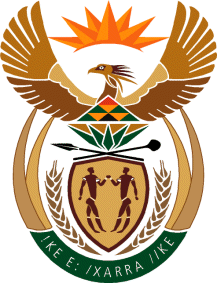 MINISTRY OF COMMUNICATIONS
REPUBLIC OF SOUTH AFRICAPrivate Bag X 745, Pretoria, 0001, Tel: +27 12 473 0164   Fax: +27 12 473 0585Tshedimosetso House,1035 Francis Baard Street, Tshedimosetso House, Pretoria, 1000